PSE Complaint No. 9Requestor:Erika HunterDamage Prevention Program ManagerPuget Sound EnergyP.O. Box 97034, EST-11WBellevue, WA 98009-9734Erika.Hunter@pse.com425-456-2854Alleged violator:Charles RichmondEmployee: Sebastian, Mike BealsEarthscapes NW IncPO Box 406 Conway, WA 98292Date: 11/17/2016 Location: 21213 42nd Ave SE, Bothell WAViolation: Digging without locates; RCW 19.122.30 (2) and (5)Summary:On November 17thth 2016 PSE’s Damage Prevention Field Rep, Roger Arrington, observed Earthscapes NW employees excavating to install a sprinkler system in Bothell, WA at 21213 42nd Ave SE. Roger checked for a valid ticket on the ITIC site www.managetickets.com and found that an Earthscapes NW employee was digging without calling for locates, which is a violation of RCW 19.122.30 (2) and (5). Roger stopped the employee, Sebastian, from digging further. Sebastian called his Earthscapes NW supervisor, Mike Beals, and gave Roger the phone. Roger informed Mike that work would need to stop until they obtained valid locates. After Roger’s departure, at 12:09 pm, Mike called 811 to request locates. Ticket #16371416 has a work to begin date of 11/22/16.As of this date, 11/17/2016, we have found them to be in violation of RCW.122.30 a total of nine times.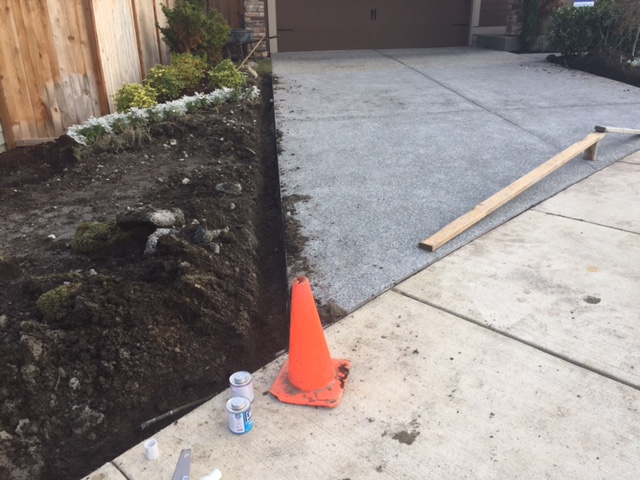 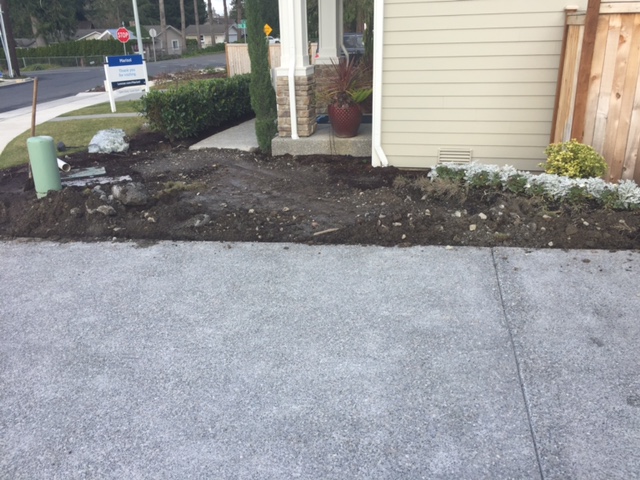 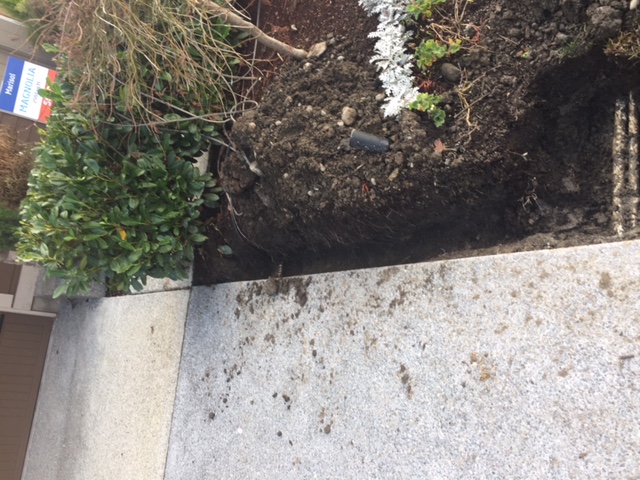 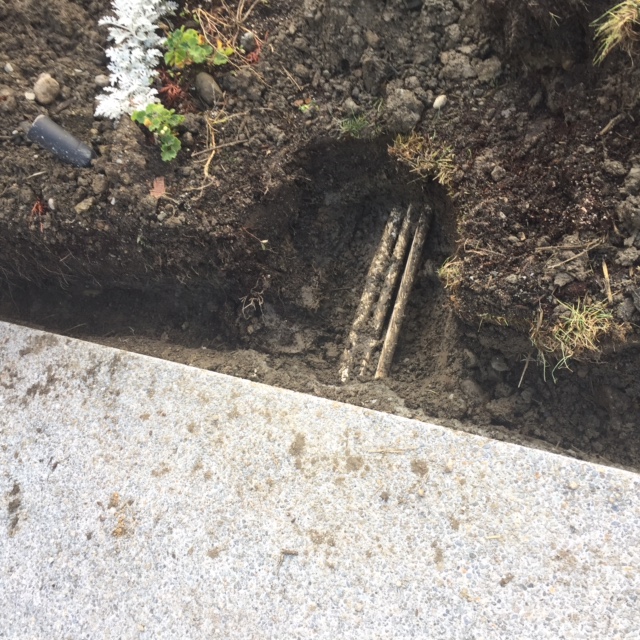 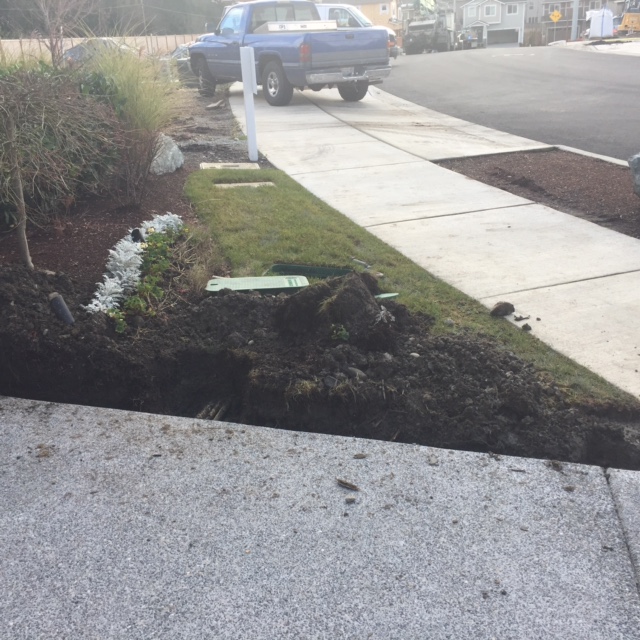 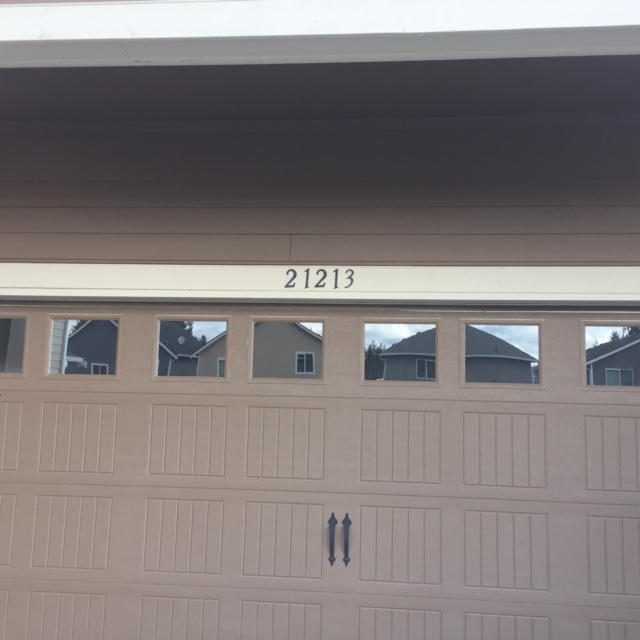 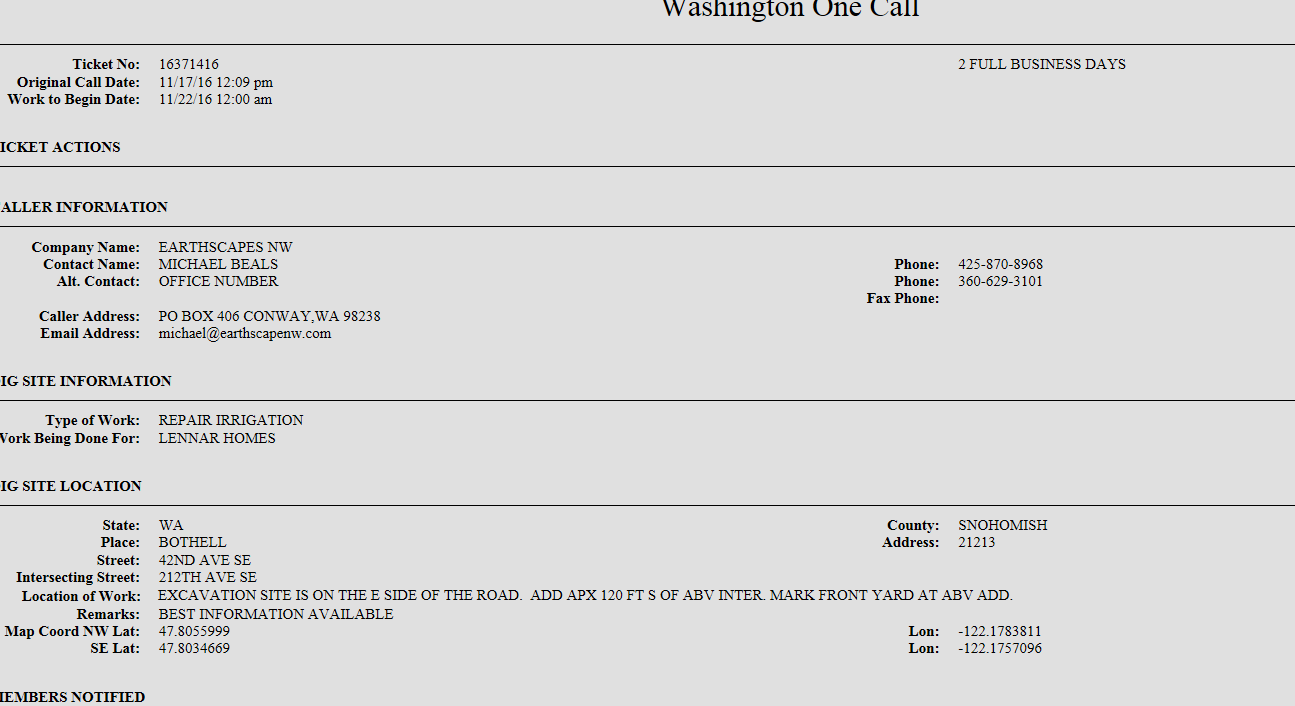 